Политика СССР по законам военного времениРабочий листЗал Исторической правдыЗдание 1.1. Какое понятие объединяет все позиции представленного ниже ряда:1) функция государства; 2) агрессия; 3) защита; 4) территориальная целостность; 5) система мер; 6) оборона.____________________________________________________________________Задание 1.2. Что из перечисленного ниже относится к данному понятию?Отметьте цифры, под которыми указаны верные ответы:1) вооруженные силы;2) сохранение исторического и культурного наследия;3) воинская обязанность; 4) уровень готовности экономики;5) защита Отечества;6) свободное распоряжение своими способностями к труду;7) мобилизация населения.Задание 2. Из материалов экспозиции Зала Исторической правды узнайте об уровне готовности экономики и населения на момент внешней агрессии.Выберите несколько экономических и социальных показателей. Заполните таблицу и сделайте соответствующий вывод.Зал «Подвиг армии» (пространство между диорамами)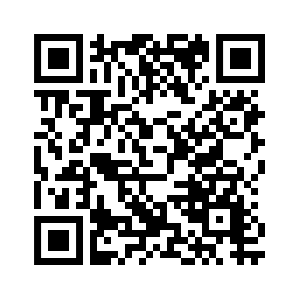 Задание 3. Изучите содержание Закона «О всеобщей воинской обязанности» от 1 сентября 1939 г. Заполните пропуски в тексте.Основу обороноспособности государства составляют ________________ ________________. Граждане государства участвуют в обеспечении обороноспособности своего государства на основе устанавливаемой ____________________ _____________________. Из ст. ___ «Состоящие на действительной службе именуются ___________________. Состоящие в запасе именуются ______________________». Из ст. __ «Мобилизация объявляется Указом _______________ __________________ _____________ СССР. «Призыв по мобилизации и последующие призывы военного времени производятся на основании Постановления __________________ СССР Приказами ___________________________». Задание 4. 22 июня 1941 года был принят Указ «О мобилизации военнообязанных 1905–1918 гг.». Установите возрастные границы призывного возраста _____________________________________________________________Используя интерактивные материалы экспозиции, приведите 2 примера названий воинских подразделений, сформированных на основании этого указа.1.2.Задание 5. Найдите в экспозиции зала картину художника И. Пензова 
«В трудный час». Выберите из списка орган власти, который связан с сюжетом этой картины, подчеркните его:1) Наркомат обороны;2) Государственный Комитет Обороны;3) Государственная комиссия по снабжению тыла;4) Центральный штаб партизанского движения;5) Ставка Верховного Главнокомандования;6) Совет народных комиссаров;7) Президиум Верховного Совета СССР;8) Генеральный штаб Красной Армии.Задание 6. Наряду с традиционными органами власти и управления война потребовала создания чрезвычайной системы органов власти, наделенных особыми полномочиями. Создайте иерархическую схему, раскрывающую понятие «централизация управления».Экспозиция диорамы «Контрнаступление советских войск под Москвой в декабре 1941 г.»Задание 7. Ниже приведён перечень терминов. Все они, за исключением двух, связаны с понятием «политический режим». Найдите два термина, «выпадающие» из общего ряда, и обведите их:1) авторитаризм; 2) федерализм; 3) тоталитаризм; 4) монархия; 5) демократия; 
6) диктатура.Как называлась политическая система в СССР в конце 1920-х – начале 1950-х годов и лежавшая в её основе идеология? _____________________________Задание 8.1. Найдите в экспозиции диорамы данные о том, когда и по какому поводу И.В. Сталин произнес эти слова: «Пусть вдохновляет вас в этой войне мужественный образ наших великих предков – Александра Невского, Димитрия Донского, Кузьмы Минина, Димитрия Пожарского, Александра Суворова, Михаила Кутузова! Пусть осенит вас победоносное знамя великого Ленина!»1. Первый день войны, когда Президиум Верховного Совета СССР принял Указ «О военном положении».2. 6 ноября 1941 года на торжественном заседании Московского Совета депутатов трудящихся.3. 19 октября 1941 г., когда в Москве и прилегающих районах было введено осадное положение.4. 7 ноября 1941 года, в день XXIV годовщины Великой Октябрьской социалистической революции, на Красной площади.5. 3 июля 1941 г. – первое обращение главы Правительства СССР к советскому народу, выступление по радио.8.2. Определите, какие три основные функции в данном случае выполняет политическая идеология. Отметьте эти функции на схеме.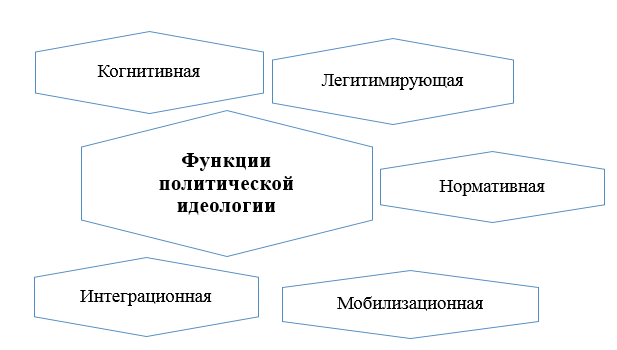 Задание 9. Для каждого предложения, обозначенного буквой и содержащего пропуск, выберите номер нужного элемента.А) Во главе системы чрезвычайных органов военного времени 30 июня 1941 года стал _______________________.Б) Снабжением тыла и организацией народного хозяйства во время войны занималась такая организация, как ______________.В) Во время Великой Отечественной войны ______________ руководил всем партизанским движением. Организаторами движения на местах стали партийные органы, диверсионные военные группы и органы НКВД.Г) ______________ занималась стратегическим планированием всех военных операций.Д) Главным законодательным органом страны на период войны стал ________________________________, который принимал указы о мобилизации, о введении военного положения, о создании новых государственных органов, о структуре Вооруженных Сил, о ратификации международных договоров, связанных с войной и ее завершением.Пропущенные элементы:1) Наркомат обороны;2) Государственный Комитет Обороны;3) Государственная комиссия по снабжению тыла;4) Центральный штаб партизанского движения;5) Ставка Верховного Главнокомандования;6) Совет народных комиссаров;7) Президиум Верховного Совета СССР.Запишите в ответ цифры, расположив их в порядке, соответствующем буквам:Задание 10. В экспозиции диорамы рассмотрите Москву начального периода войны. Найдите во внешнем облике столицы свидетельства осадного положения. В предлагаемом списке исключите два варианта, «выпадающих» из общего ряда, подчеркните их: 1) железные противотанковые ежи и надолбы; 2) улицы, загороженные баррикадами; 3) многочисленные прохожие; 4) войска, идущие на фронт; 
5) работающий метрополитен; 6) светомаскировка и маскировка зданий; 7) зенитки на крышах домов, специальные аэростаты; 8) листовки, плакаты на стенах домов; 9) отряды милиции на охране общественного порядка.Окончательное решение о судьбе Москвы руководство приняло к вечеру 19 октября 1941 г. Сформулируйте цель введения военного положения:________________________________________________________________________________________________________________________________________Зал «Подвиг армии» (пространство между диорамами)Задание 11.1. Законы военного времени представляют собой специальные правовые акты, которые действуют только во время войны. К каждой позиции, данной в первом столбце, подберите соответствующую позицию из второго столбца.Запишите в таблицу выбранные цифры под соответствующими буквами.11.2. Установите вид данных норм права:11.3. Определите действие специальных военно-правовых актов по кругу лиц:____________________________________________________________________Задание 12. Какие события происходили на фронтах Великой Отечественной войны в августе 1941 г. и июле 1942 г.? Используя материалы экспозиции, установите названия этих событий. Составьте гипотезу одного из нормативных актов (приказы № 270, № 227).Гипотеза __________________________________________________________Задание 13. Определите соответствие между примерами правоотношений и регулирующими их отраслями права в период 1941–1945 гг.: к каждой позиции, данной в первом столбце, подберите соответствующую позицию из второго столбца.Запишите в таблицу выбранные цифры под соответствующими буквамиОтметьте в таблице новые составы преступлений и сформулируйте особенности (не менее 2) правового регулирования общественных отношений в период войны.1._______________________________________________________________________________________________________________________________________2._______________________________________________________________________________________________________________________________________Задание 14. Выберите три социальных института, осуществлявших функцию социализации индивидов в годы Великой Отечественной войны. Используя материалы экспозиции, укажите в таблице название социального института, приведите пример его социализирующего воздействия.Итоговое задание. На основе полученной информации создайте схему – единую систему чрезвычайных мер, направленных на укрепление обороноспособности государства в условиях фашистской агрессии.Номинальный и реальный ВВПСфера материального производстваНепроизводственная сфераАБВГДПримерыПриказыА) «Командиров и политработников, во время боя срывающих с себя знаки различия и дезертирующих в тыл или сдающихся в плен врагу, считать злостными дезертирами, семьи которых подлежат аресту». Б) «Паникеры и трусы должны истребляться на месте».1) Приказ Ставки Верховного Главного Командования Красной Армии № 270 от 16 августа 1941 г.В) «…сражаться до последней возможности, беречь материальную часть, как зеницу ока, пробиваться к своим по тылам вражеских войск…»Г) … «Ни шагу назад без приказа высшего командования».2) Приказ Народного Комиссара Обороны Союза № 227 от 28 июля 1942 г.Д) «…боящихся руководить ходом боя на поле сражения, снижать их по должности, как самозванцев, переводить в рядовые, а при необходимости расстреливать их на месте…»Е) «Сформировать в пределах фронта от одного до трех штрафных батальонов».АБВГДЕпо характеру предписания нормы по характеру обязательств нормыавгуст 1941 г.июль 1942 г.Примеры правоотношенийОтрасли праваА) уклонение от воинского учета (январь 1942 г.)Б) самовольный уход с работы (декабрь 1941 г.)уголовное правоВ) присвоение трофейного оружия (январь 1942 г.)         2) гражданское правоГ) паникерство и распространение ложных слухов         3) трудовое правоД) мобилизация трудоспособного городского населения для работы по месту жительства на производстве и строительстве (февраль 1942 г.)Е) реквизиция некоторого личного имущества граждан, конфискация радиоприемников (июль 1941 г.)Ж) рабочий день не менее 11 часов (26 июня 1941 г.)З) возврат колхозам имущества (август 1943 г.)АБВГДЕЖЗНазвание социального институтаНазвание экспонатаПример социализирующего воздействия